	Progetto Erasmus+	“CameraMarche Alliance For Learning Mobility 2021”	2021-1-IT01-KA121-VET-000008424Allegato 2 – Modello di autorizzazione e attestazione dei risultati scolastici ottenuti al termine dell’A.S. 2020/2021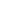 